Zestaw 4 dla klas 7-8     (termin oddania 19.04.2024r.)Zad. 1 Turyści wybrali się na trzydniową wycieczkę rowerową. W pierwszym dniu pokonali 0,4 całej trasy, drugiego dnia całej trasy, a trzeciego dnia pozostałe 12 kilometrów. Oblicz łączną długość trasy, którą pokonali turyści w ciągu trzech dni.Zad. 2Dany jest prostokąt, w którym jeden z boków jest o 80% dłuższy od drugiego boku. Jeżeli krótszy bok prostokąta zostanie zwiększony o 20% jego długości, a dłuższy zmniejszony o 3 cm, to powstanie kwadrat. Oblicz, jaką część pola danego prostokąta stanowi pole otrzymanego kwadratu.Zad. 3W pudełku jest 6 kul białych i 10 czarnych. Ile kul białych należy dołożyć do pudełka, aby stanowiły one 75% wszystkich kul?Zad. 4W trapezie o polu 48  wysokość ma długość 12 cm, a długość jednej z podstaw wynosi 5 cm. Jaką długość ma druga podstawa?Zad. 5Średnia wieku dwunastu członków szkolnej sekcji szachowej to 14 lat. Średnia wieku szachistów oraz ich opiekuna wynosi 17 lat. Ile lat ma opiekun?POWODZENIA !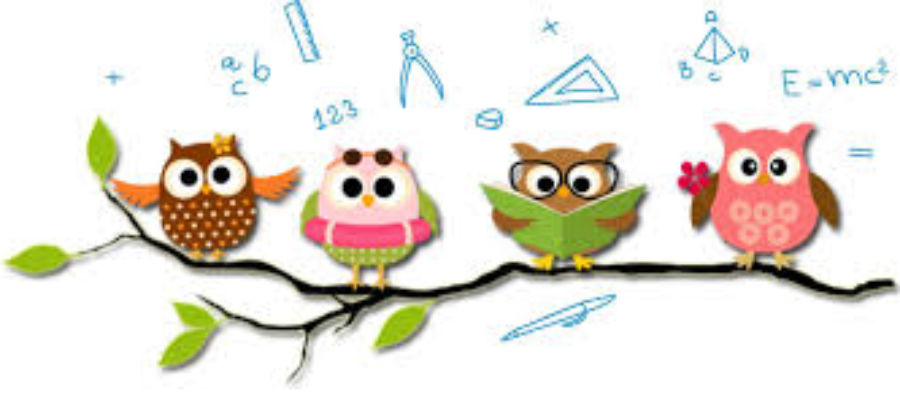 